Session 7 BelongingTask One: Review the Apostles CreedTask two: Write one page about what it means to you to be a saint and how do you feel about being a saint? What do you think about what the Pope said at World Youth Day?Task three: Write a paragraph about how you belong in the Church.Email to scunningham@holyfamily.orgReview the Apostles Creed and see what the Pope said: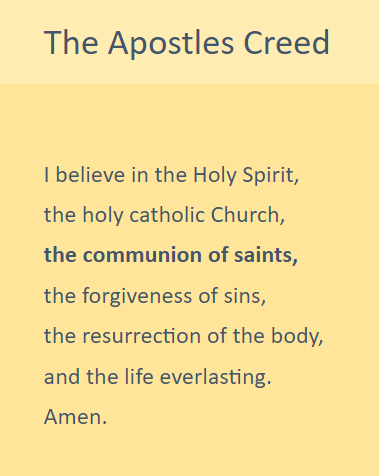 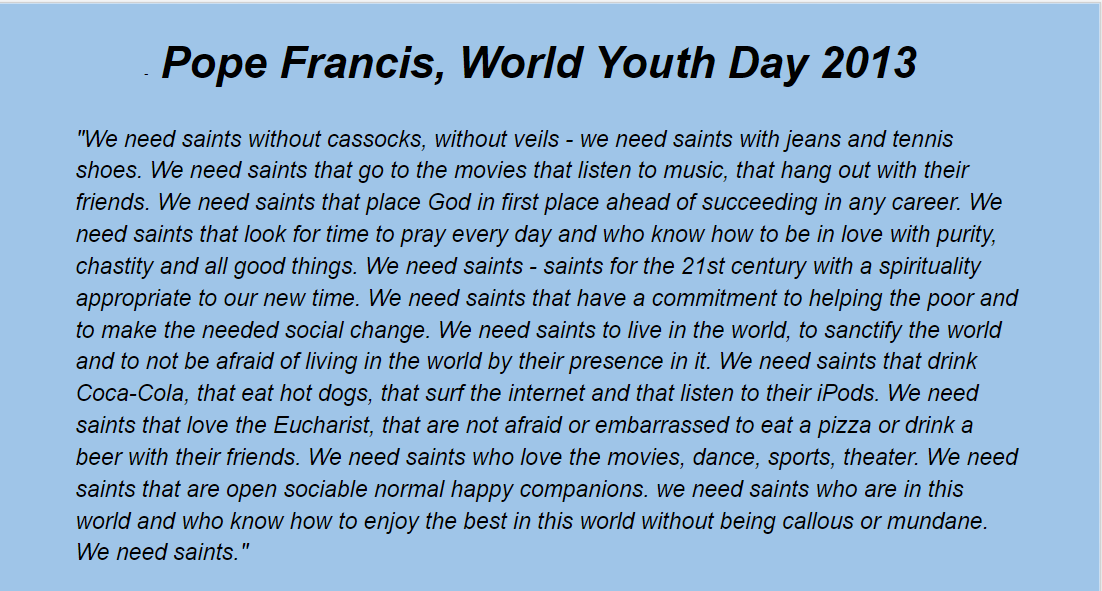 